Контрольная работа по предмету «Основы деревообработки»за I четверть                       7 классФамилия И.Укажите цифрами инструменты.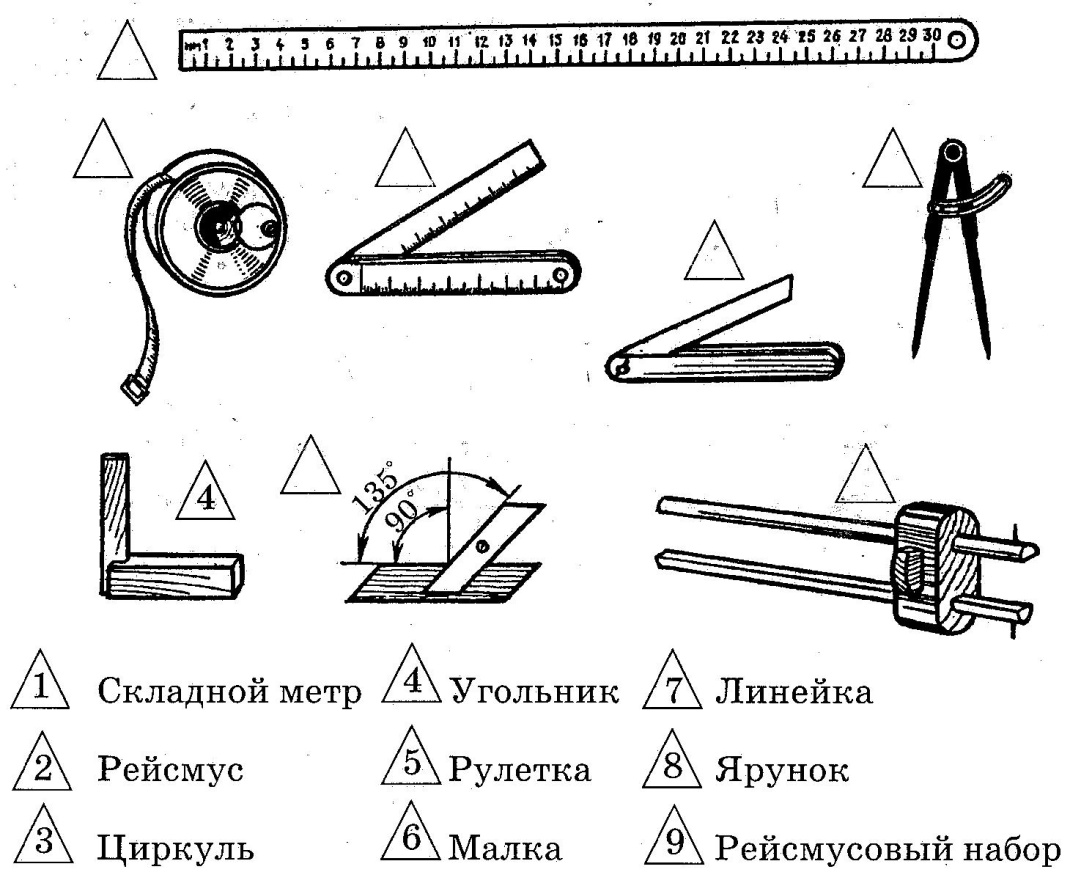 Покажите стрелкой назначение каждого инструмента.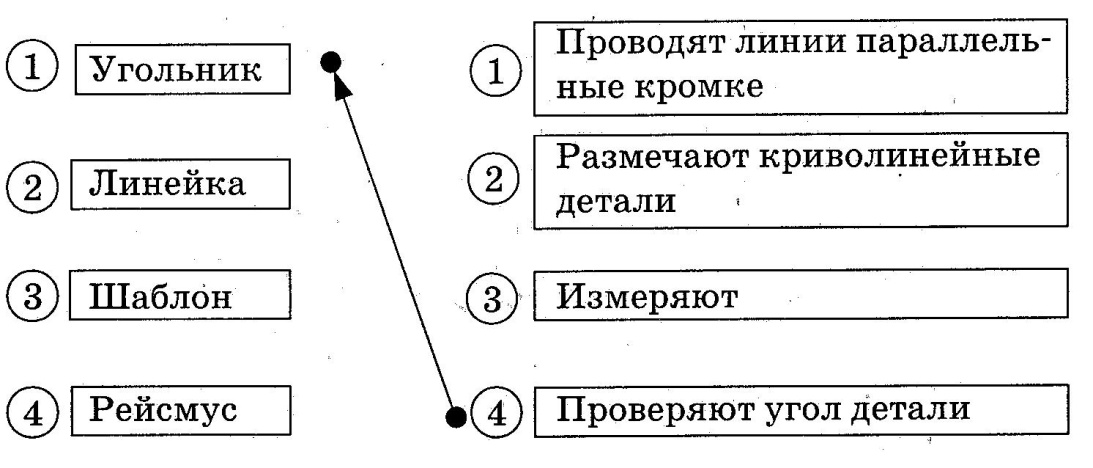 Укажите правильный вариант работы с угольником.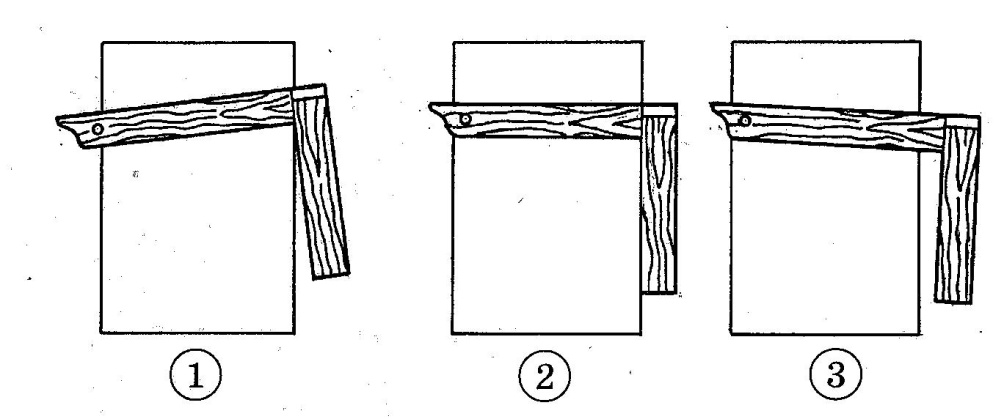 Допишите:Рейсмусом проводят линии  _________________________  пласти и _________________ .  Укажите различия между малкой и ярунком. __________________________________________________________________________________________________________________________________________________________На какой размер установлен рейсмус? 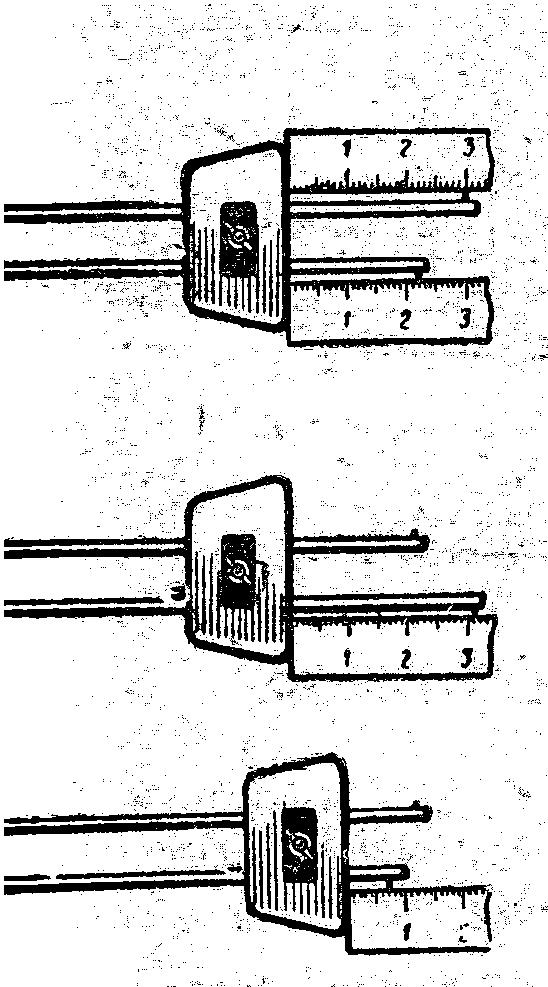 